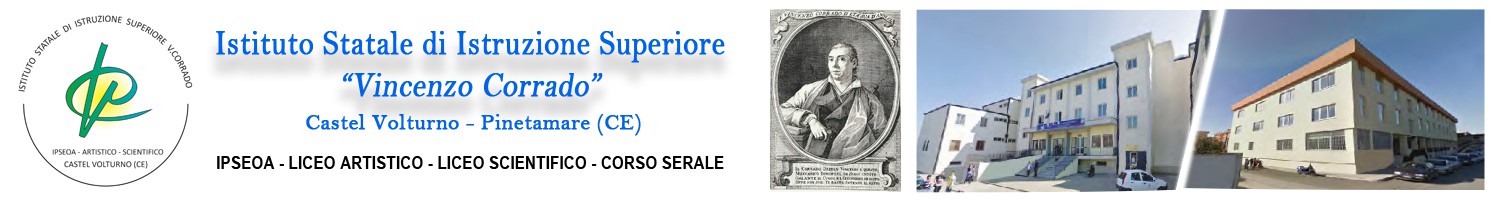 VERBALE N.    DELLA RIUNIONE DEL DIPARTIMENTO DI …………………….Il giorno ….., alle ore …..,  in modalità telematica con l’utilizzo della piattaforma G-Suite dell’Istituto, con l’applicazione Google-Meet, con il link  …………, si riuniscono i docenti del dipartimento di …………, con convocazione attraverso circolare n. , per discutere dei seguenti punti all’ O.d.G. :1 – Adozione dei libri di testo a.s. 2022/23;2- Varie ed eventuali.Risultano presenti i docenti:………..Risultano assenti i docenti:………….Presiede la riunione:Il Dirigente scolastico; Il Collaboratore Vicario; Il Docente Capo Dipartimento.Svolge la funzione di segretario verbalizzante ……………….Relativamente a ciascun punto previsto all’ordine del giorno è emerso che:Punto 1: La nota ministeriale 50222 del 28/02/2022, avente ad oggetto “Adozione dei libri di testo nelle scuole di ogni ordine e grado – anno scolastico 2022/2023”, definisce le modalità per poter giungere all’adozione dei libri di testo per il prossimo anno scolastico, dopo aver visionato le proposte editoriali relative all’anno scolastico 2021/2022. Si fa presente che l’adozione dei libri di testo anche per l’a.s. 2022/2023 rimane disciplinata dalla Nota MIUR prot. 2581 del 09/04/2014. I docenti, dopo ampia discussione, per l’anno scolastico 2022/2023 propongono le seguenti adozioni/conferme:Nuove Adozioni: ………………………………………………………………………………………………………………………………………………………………………………………………………………………………………………………………………………………………………Le nuove adozioni sono riportate anche nella scheda relative alle Nuove Adozioni, allegata alla presente. Conferme:……………………………………………………………………………………………………………...………………………………………………………………………………………………………………………………………………………………………………………Punto 2: …………………………………………………………………………………………………………………………………………………………………………………………………………………………………………………………………………………………………………………………………………………………………………………………………………Ultimate le operazioni, non essendovi altro essendovi discutere, si dichiara chiusa la seduta alle ore……………  dopo aver letto, approvato e sottoscritto il presente verbale.Allegato 1 – Schede nuove adozioni. IL SEGRETARIO VERBALIZZANTEIL DOCENTE CAPO DIPARTIMENTOProf./prof.ssa …………………………Prof./prof.ssa …………………………